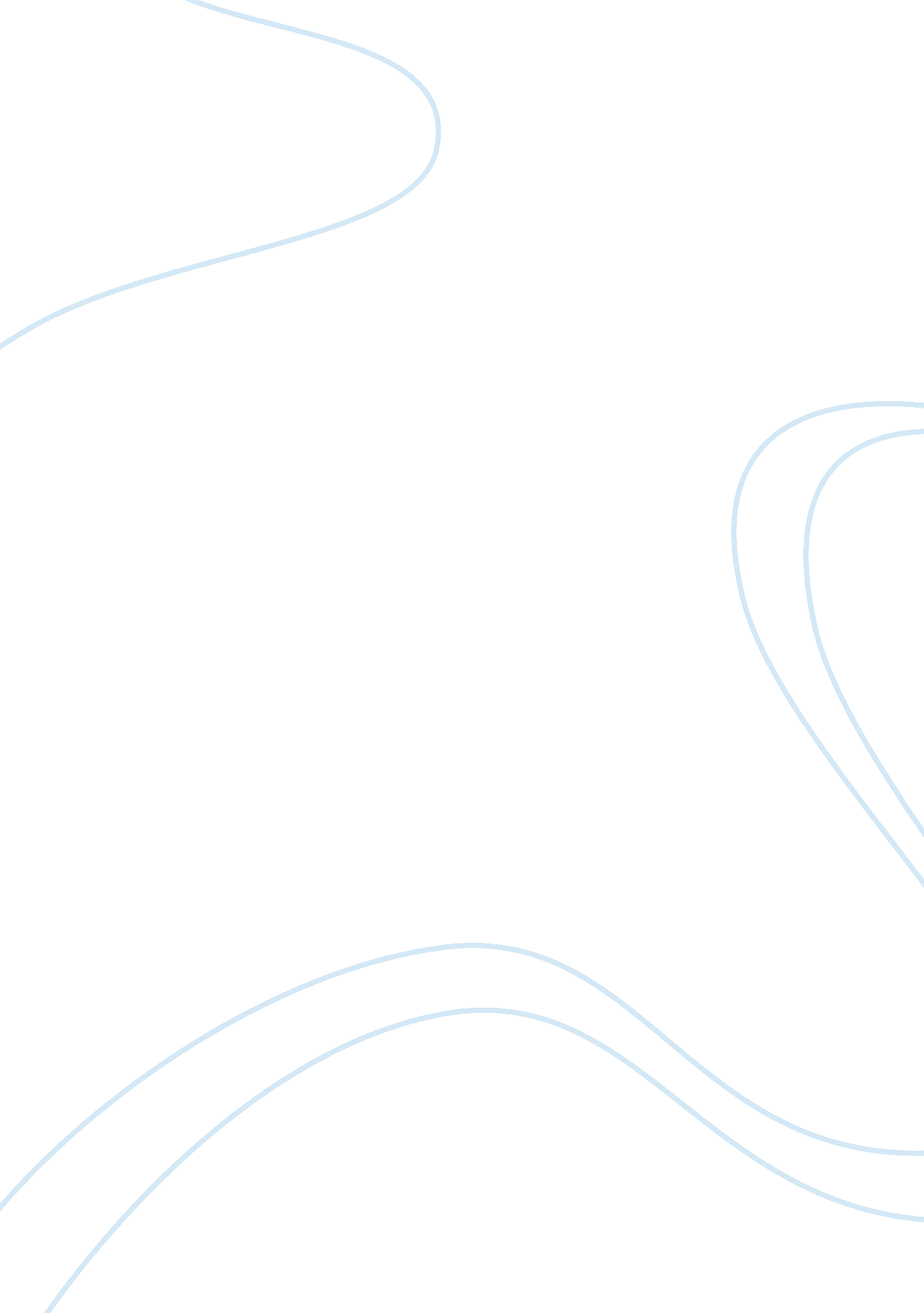 Applying for the position of finance manager - resume cv exampleBusiness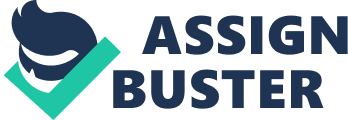 Applying for the Position of Finance Manager Core Skills and Abilities: Ability to prepare, analyze, scrutinize, and publicize financial reports on a monthly and yearly basis while carrying out effective forecasting and budgeting in the organization. I have gained the ability to carry out successful planning, implementation, maintenance, and management of financial tools and processes, which includes the processes of efficient training and integration of the systems in an organization. Effective communication skills to build an internal and external relationship in an organization, which has ensured that I developed strong role-play and teamwork in an organization. 
Employment History 
December 2007- Present 
Finance Manager, Zefside Inc. 
Responsibilities: Supervising annual and monthly audits; Preparing the budget, monthly, and annual financial reports; Analyze the month-end financial projects and forecasting on the future financial condition; Providing financial support the organization’s finance director; Team development through training and implementation of programs that enhance productivity; Managing projects as assigned by the finance director in the organization; 
January 2006-December 2007 
Corporate Accountant, Heifer International 
Responsibilities: Compiled financial data for over 40 branches located across the world including the preparation of financial statements, budgets, profit and loss accounts, budgets, and forecasts. Participated in the consolidation of the organization’s monthly and annual financial reports. Produced end-year results based on internationally accepted accounting standards 
Professional Development 
2011-Applied Certificate in Taxation 
2010-Diploma in Quality Auditing 
2007-MYOB Accounting Certification 
2006-Hyperion Computer Training Course 
2005-Graduate Diploma in Chartered Institute of Management Accountants 
Skills 
MIS-Enterprise Resource Planning System 
Business Planning and Control Systems 
Hyperion 
Oracle 
SAP 
Ms. Dos 
MYOB 